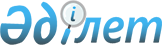 Ақкөл аудандық мәслихаттың 2018 жылғы 20 желтоқсандағы № С 33-1 "2019 - 2021 жылдарға арналған аудандық бюджет туралы" шешіміне өзгерістер енгізу туралыАқмола облысы Ақкөл аудандық мәслихатының 2019 жылғы 10 желтоқсандағы № С 48-1 шешімі. Ақмола облысының Әділет департаментінде 2019 жылғы 13 желтоқсанда № 7572 болып тіркелді
      Қазақстан Республикасының 2008 жылғы 4 желтоқсандағы Бюджет кодексінің 109-бабының 5-тармағына, "Қазақстан Республикасындағы жергілікті мемлекеттік басқару және өзін-өзі басқару туралы" Қазақстан Республикасының 2001 жылғы 23 қаңтардағы Заңынын 6-бабының 1-тармағының 1) тармақшасына сәйкес, Ақкөл аудандық мәслихаты ШЕШІМ ҚАБЫЛДАДЫ:
      1. Ақкөл аудандық мәслихаттың 2018 жылғы 20 желтоқсандағы № С 33-1 "2019 - 2021 жылдарға арналған аудандық бюджет туралы" (Нормативтік құқықтық актілерді мемлекеттік тіркеу тізілімінде № 6986 тіркелген, 2019 жылғы 4 қаңтарда Қазақстан Республикасы нормативтік құқықтық актілерінің электрондық түрдегі эталондық бақылау банкінде жарияланған) шешіміне келесі өзгерістер енгізілсін:
      1 тармақ жаңа редакцияда баяндалсын:
      "1. 2019 - 2021 жылдарға арналған аудандық бюджет тиісінше 1, 2 және 3 қосымшаларға сәйкес, соның ішінде 2019 жылға келесі көлемдерде бекітілсін:
      1) кірістер – 5 061 836,2 мың теңге, соның ішінде:
      салықтық түсімдер – 683 570,0 мың теңге;
      салықтық емес түсімдер – 10 912,4 мың теңге;
      негізгі капиталды сатудан түскен түсімдер – 31 758,0 мың теңге;
      трансферттердің түсімдері – 4 335 595,8 мың теңге;
      2) шығындар – 5 064 091,6 мың теңге;
      3) таза бюджеттік кредит беру – - 3 900,6 мың теңге, соның ішінде:
      бюджеттік кредиттер – 7 575,0 мың теңге;
      бюджеттік кредиттерді өтеу – 11 475,6 мың теңге;
      4) қаржы активтерімен жасалатын операциялар бойынша сальдо – 0,0 мың теңге;
      5) бюджеттің тапшылығы (профициті) – 1 645,2 мың теңге;
      6) бюджеттің тапшылығын қаржыландыру (профицитті пайдалану) – - 1 645,2 мың теңге.";
      көрсетілген шешімнің 1, 4, 5 - қосымшалары осы шешімнің 1, 2, 3 - қосымшаларына сәйкес, жаңа редакцияда баяндалсын.
      2. Осы шешім Ақмола облысының Әділет департаментінде мемлекеттік тіркелген күннен бастап күшіне енеді және 2019 жылғы 1 қаңтардан бастап қолданысқа енгізіледі.
      "КЕЛІСІЛДІ" 2019 жылға арналған аудандық бюджет 2019 жылға арналған республикалық бюджеттен берілетін нысаналы трансферттер мен бюджеттік кредиттер 2019 жылға арналған облыстық бюджеттен аудандар (облыстық маңызы бар қалалар) бюджеттерiне нысаналы трансферттер
					© 2012. Қазақстан Республикасы Әділет министрлігінің «Қазақстан Республикасының Заңнама және құқықтық ақпарат институты» ШЖҚ РМК
				
      Ақкөл аудандық
мәслихаты сессиясының
төрайымы

А.Мананбаева

      Ақкөл аудандық
мәслихат хатшысы

Д.Салыбекова

      Ақкөл ауданының әкімі
Ақкөл аудандық мәслихаттың
2019 жылғы 10 желтоқсандағы
№ С 48-1 шешіміне
1-қосымшаАқкөл аудандық мәслихаттың
2018 жылғы 20 желтоқсандағы
№ С 33 - 1 шешіміне
1-қосымша
Санаты
Санаты
Санаты
Санаты
Сома мың теңге
Сыныбы
Сыныбы
Сыныбы
Сома мың теңге
Ішкі сыныбы
Ішкі сыныбы
Сома мың теңге
Атаулар
Сома мың теңге
1
2
3
4
5
I. КІРІСТЕР
5 061 836,2
1
Салықтық түсімдер
683 570,0
01
Табыс салығы
11 412,0
2
Жеке табыс салығы 
11 412,0
03
Әлеуметтiк салық
397 546,0
1
Әлеуметтiк салық
397 546,0
04
Меншiкке салынатын салықтар
212 939,0
1
Мүлікке салынатын салықтар
199 602,0
3
Жер салығы
1 930,0
4
Көлiк құралдарына салынатын салық
8 457,0
5
Бірыңғай жер салығы
2 950,0
05
Тауарларға, жұмыстарға және қызметтерге салынатын iшкi салықтар
57 207,0
2
Акциздер
3 893,0
3
Табиғи және басқа да ресурстарды пайдаланғаны үшiн түсетiн түсiмдер
33 256,0
4
Кәсiпкерлiк және кәсiби қызметтi жүргiзгенi үшiн алынатын алымдар
19 867,0
5
Ойын бизнесіне салық
191,0
08
Заңдық маңызы бар әрекеттерді жасағаны және (немесе) оған уәкілеттігі бар мемлекеттік органдар немесе лауазымды адамдар құжаттар бергені үшін алынатын міндетті төлемдер
4 466,0
1
Мемлекеттік баж
4 466,0
2
Салықтық емес түсiмдер
10 912,4
01
Мемлекеттік меншіктен түсетін кірістер
7 751,4
1
Мемлекеттік кәсіпорындардың таза кірісі бөлігінің түсімдері
249,0
5
Мемлекет меншігіндегі мүлікті жалға беруден түсетін кірістер
7 372,0
7
Мемлекеттік бюджеттен берілген кредиттер бойынша сыйақылар 
8,4
9
Мемлекет меншігінен түсетін басқа да кірістер 
122,0
02
Мемлекеттік бюджеттен қаржыландырылатын мемлекеттік мекемелердің тауарларды (жұмыстарды, қызметтерді) өткізуінен түсетін түсімдер
438,0
1
Мемлекеттік бюджеттен қаржыландырылатын мемлекеттік мекемелердің тауарларды (жұмыстарды, қызметтерді) өткізуінен түсетін түсімдер
438,0
04
Мемлекеттік бюджеттен қаржыландырылатын, сондай-ақ Қазақстан Республикасы Ұлттық Банкінің бюджетінен (шығыстар сметасынан) қамтылатын және қаржыландырылатын мемлекеттік мекемелер салатын айыппұлдар, өсімпұлдар, санкциялар, өндіріп алулар
226,0
1
Мұнай секторы ұйымдарынан және Жәбірленушілерге өтемақы қорына түсетін түсімдерді қоспағанда, мемлекеттік бюджеттен қаржыландырылатын, сондай-ақ Қазақстан Республикасы Ұлттық Банкінің бюджетінен (шығыстар сметасынан) қамтылатын және қаржыландырылатын мемлекеттік мекемелер салатын айыппұлдар, өсімпұлдар, санкциялар, өндіріп алулар
226,0
06
Басқа да салықтық емес түсiмдер
2 497,0
1
Басқа да салықтық емес түсiмдер
2 497,0
3
Негізгі капиталды сатудан түсетін түсімдер
31 758,0
01
Мемлекеттік мекемелерге бекітілген мемлекеттік мүлікті сату
18 164,0
1
Мемлекеттік мекемелерге бекітілген мемлекеттік мүлікті сату
18 164,0
03
Жердi және материалдық емес активтердi сату
13 594,0
1
Жерді сату
7 879,0
2
Материалдық емес активтерді сату
5 715,0
4
Трансферттердің түсімдері
4 335 595,8
01
Төмен тұрған мемлекеттiк басқару органдарынан трансферттер 
59 723,0
3
Аудандық маңызы бар қалалардың, ауылдардың, кенттердің, аулдық округтардың бюджеттерінен трансферттер
59 723,0
02
Мемлекеттiк басқарудың жоғары тұрған органдарынан түсетiн трансферттер
4 275 872,8
2
Облыстық бюджеттен түсетiн трансферттер
4 275 872,8
Функционалдық топ
Функционалдық топ
Функционалдық топ
Функционалдық топ
Сома мың теңге
Бюджеттік бағдарламалардың әкімшісі
Бюджеттік бағдарламалардың әкімшісі
Бюджеттік бағдарламалардың әкімшісі
Сома мың теңге
Бағдарлама
Бағдарлама
Сома мың теңге
Атауы
Сома мың теңге
1
2
3
4
5
II. Шығындар
5 064 091,6
01
Жалпы сипаттағы мемлекеттiк қызметтер 
474 932,3
112
Аудан (облыстық маңызы бар қала) мәслихатының аппараты
23 956,7
001
Аудан (облыстық маңызы бар қала) мәслихатының қызметін қамтамасыз ету жөніндегі қызметтер
23 956,7
122
Аудан (облыстық маңызы бар қала) әкімінің аппараты
234 124,3
001
Аудан (облыстық маңызы бар қала) әкімінің қызметін қамтамасыз ету жөніндегі қызметтер
218 124,3
003
Мемлекеттік органның күрделі шығыстары
16 000,0
123
 Қаладағы аудан, аудандық маңызы бар қала, кент, ауыл, ауылдық округ әкімінің аппараты
79 475,9
001
Қаладағы аудан, аудандық маңызы бар қаланың, кент, ауыл, ауылдық округ әкімінің қызметін қамтамасыз ету жөніндегі қызметтер
79 475,9
459
Ауданның (облыстық маңызы бар қаланың) экономика және қаржы бөлімі
36 497,4
001
Ауданның (облыстық маңызы бар қаланың) экономикалық саясаттын қалыптастыру мен дамыту, мемлекеттік жоспарлау, бюджеттік атқару және коммуналдық меншігін басқару саласындағы мемлекеттік саясатты іске асыру жөніндегі қызметтер
32 474,6
003
Салық салу мақсатында мүлікті бағалауды жүргізу
961,8
015
Мемлекеттік органның күрделі шығыстары
1 600,0
028
Коммуналдық меншікке мүлікті сатып алу
100,0
113
Жергілікті бюджеттерден берілетін ағымдағы нысаналы трансферттер
1 361,0
492
Ауданның (облыстық маңызы бар қаланың) тұрғын үй-коммуналдық шаруашылығы, жолаушылар көлігі, автомобиль жолдары және тұрғын үй инспекциясы бөлімі
93 068,0
001
Жергілікті деңгейде тұрғын үй-коммуналдық шаруашылық, жолаушылар көлігі, автомобиль жолдары және тұрғын үй инспекциясы саласындағы мемлекеттік саясатты іске асыру жөніндегі қызметтер
13 212,5
113
Жергілікті бюджеттерден берілетін ағымдағы нысаналы трансферттер
79 855,5
494
Ауданның (облыстық маңызы бар қаланың) кәсіпкерлік және өнеркәсіп бөлімі
7 810,0
001
Жергілікті деңгейде кәсіпкерлікті және өнеркәсіпті дамыту саласындағы мемлекеттік саясатты іске асыру жөніндегі қызметтер
7 810,0
02
Қорғаныс
6 601,0
122
Аудан (облыстық маңызы бар қала) әкімінің аппараты
6 601,0
005
Жалпыға бірдей әскери міндетті атқару шеңберіндегі іс-шаралар
4 911,0
006
Аудан (облыстық маңызы бар қала) ауқымындағы төтенше жағдайлардың алдын алу және оларды жою
1 390,0
007
Аудандық (қалалық) ауқымдағы дала өрттерінің, сондай-ақ мемлекеттік өртке қарсы қызмет органдары құрылмаған елдi мекендерде өрттердің алдын алу және оларды сөндіру жөніндегі іс-шаралар
300,0
03
Қоғамдық тәртіп, қауіпсіздік, құқықтық, сот, қылмыстық-атқару қызметі
3 600,0
492
Ауданның (облыстық маңызы бар қаланың) тұрғын үй-коммуналдық шаруашылығы, жолаушылар көлігі, автомобиль жолдары және тұрғын үй инспекциясы бөлімі
3 600,0
021
Елдi мекендерде жол қозғалысы қауiпсiздiгін қамтамасыз ету
3 600,0
04
Бiлiм беру
2 715 644,8
123
 Қаладағы аудан, аудандық маңызы бар қала, кент, ауыл, ауылдық округ әкімінің аппараты
1 367,0
005
Ауылдық жерлерде балаларды мектепке дейін тегін алып баруды және кері алып келуді ұйымдастыру
1 367,0
464
Ауданның (облыстық маңызы бар қаланың) білім бөлімі
2 674 649,8
001
Жергілікті деңгейде білім беру саласындағы мемлекеттік саясатты іске асыру жөніндегі қызметтер
8 205,0
003
Жалпы білім беру
2 205 738,6
004
Ауданның (облыстық маңызы бар қаланың) мемлекеттік білім беру мекемелерінде білім беру жүйесін ақпараттандыру
1 000,0
005
Ауданның (облыстық маңызы бар қаланың) мемлекеттік білім беру мекемелер үшін оқулықтар мен оқу-әдiстемелiк кешендерді сатып алу және жеткізу
36 398,5
006
Балаларға қосымша білім беру 
70 010,6
009
Мектепке дейінгі тәрбие мен оқыту ұйымдарының қызметін қамтамасыз ету
147 633,0
015
Жетім баланы (жетім балаларды) және ата-аналарының қамқорынсыз қалған баланы (балаларды) күтіп-ұстауға қамқоршыларға (қорғаншыларға) ай сайынға ақшалай қаражат төлемі
14 192,8
018
Кәсіптік оқытуды ұйымдастыру
30 143,0
022
Жетім баланы (жетім балаларды) және ата-анасының қамқорлығынсыз қалған баланы (балаларды) асырап алғаны үшін Қазақстан азаматтарына біржолғы ақша қаражатын төлеуге арналған төлемдер
189,4
040
Мектепке дейінгі білім беру ұйымдарында мемлекеттік білім беру тапсырысын іске асыруға
161 138,9
465
Ауданның (облыстық маңызы бар қаланың) дене шынықтыру және спорт бөлімі
39 628,0
017
Балалар мен жасөспірімдерге спорт бойынша қосымша білім беру
39 628,0
06
Әлеуметтiк көмек және әлеуметтiк қамсыздандыру
387 794,6
451
Ауданның (облыстық маңызы бар қаланың) жұмыспен қамту және әлеуметтік бағдарламалар бөлімі
374 762,8
001
Жергілікті деңгейде халық үшін әлеуметтік бағдарламаларды жұмыспен қамтуды қамтамасыз етуді іске асыру саласындағы мемлекеттік саясатты іске асыру жөніндегі қызметтер
39 491,9
002
Жұмыспен қамту бағдарламасы
78 671,7
005
Мемлекеттік атаулы әлеуметтік көмек 
129 810,0
006
Тұрғын үйге көмек көрсету
387,0
007
Жергілікті өкілетті органдардың шешімі бойынша мұқтаж азаматтардың жекелеген топтарына әлеуметтік көмек
39 064,1
010
Үйден тәрбиеленіп оқытылатын мүгедек балаларды материалдық қамтамасыз ету
645,2
011
Жәрдемақыларды және басқа да әлеуметтік төлемдерді есептеу, төлеу мен жеткізу бойынша қызметтерге ақы төлеу
1 687,0
014
Мұқтаж азаматтарға үйде әлеуметтiк көмек көрсету
37 661,6
017
Оңалтудың жеке бағдарламасына сәйкес мұқтаж мүгедектердi мiндеттi гигиеналық құралдармен қамтамасыз ету, қозғалуға қиындығы бар бірінші топтағы мүгедектерге жеке көмекшінің және есту бойынша мүгедектерге қолмен көрсететiн тіл маманының қызметтерін ұсыну
9 276,0
023
Жұмыспен қамту орталықтарының қызметін қамтамасыз ету
27 789,7
050
Қазақстан Республикасында мүгедектердің құқықтарын қамтамасыз етуге және өмір сүру сапасын жақсарту
5 390,0
054
Үкіметтік емес ұйымдарда мемлекеттік әлеуметтік тапсырысты орналастыру
4 888,6
464
Ауданның (облыстық маңызы бар қаланың) білім бөлімі
13 031,8
030
Патронат тәрбиешілерге берілген баланы (балаларды) асырап бағу 
13 031,8
07
Тұрғын үй-коммуналдық шаруашылық
945 298,9
123
Қаладағы аудан, аудандық маңызы бар қала, кент, ауыл, ауылдық округ әкімінің аппараты
810,1
008
Елді мекендердегі көшелерді жарықтандыру
447,7
014
Елді мекендерді сумен жабдықтауды ұйымдастыру
362,4
467
Ауданның (облыстық маңызы бар қаланың) құрылыс бөлімі
769 945,6
004
Инженерлік-коммуникациялық инфрақұрылымды жобалау, дамыту және (немесе) жайластыру
321 796,0
005
Коммуналдық шаруашылығын дамыту
1 653,7
058
Елді мекендердегі сумен жабдықтау және су бұру жүйелерін дамыту
416 632,0
098
Коммуналдық тұрғын үй қорының тұрғын үйлерін сатып алу
29 863,9
492
Ауданның (облыстық маңызы бар қаланың) тұрғын үй-коммуналдық шаруашылығы, жолаушылар көлігі, автомобиль жолдары және тұрғын үй инспекциясы бөлімі
174 543,2
011
Шағын қалаларды жылумен жабдықтауды үздіксіз қамтамасыз ету
168 977,2
012
Сумен жабдықтау және су бұру жүйесінің жұмыс істеуі
5 566,0
08
Мәдениет, спорт, туризм және ақпараттық кеңістiк
223 476,3
455
Ауданның (облыстық маңызы бар қаланың) мәдениет және тілдерді дамыту бөлімі
135 829,7
001
Жергілікті деңгейде тілдерді және мәдениетті дамыту саласындағы мемлекеттік саясатты іске асыру жөніндегі қызметтер
7 256,7
003
Мәдени-демалыс жұмысын қолдау
79 251,9
006
Аудандық (қалалық) кiтапханалардың жұмыс iстеуi
41 727,5
007
Мемлекеттiк тiлдi және Қазақстан халқының басқа да тiлдерін дамыту
6 293,6
032
Ведомстволық бағыныстағы мемлекеттік мекемелерінің және ұйымдарының күрделі шығыстары
1 300,0
456
Ауданның (облыстық маңызы бар қаланың) ішкі саясат бөлімі
34 977,4
001
Жергілікті деңгейде ақпарат, мемлекеттілікті нығайту және азаматтардың әлеуметтік сенімділігін қалыптастыру саласында мемлекеттік саясатты іске асыру жөніндегі қызметтер
11 377,4
002
Мемлекеттік ақпараттық саясат жүргізу жөніндегі қызметтер
9 000,0
003
Жастар саясаты саласында іс-шараларды іске асыру
14 600,0
465
Ауданның (облыстық маңызы бар қаланың) дене шынықтыру және спорт бөлімі
52 669,2
001
Жергілікті деңгейде дене шынықтыру және спорт саласындағы мемлекеттік саясатты іске асыру жөніндегі қызметтер
6 034,4
006
Аудандық (облыстық маңызы бар қалалық) деңгейде спорттық жарыстар өткiзу
2 300,0
007
Әртүрлi спорт түрлерi бойынша аудан (облыстық маңызы бар қала) құрама командаларының мүшелерiн дайындау және олардың облыстық спорт жарыстарына қатысуы
44 334,8
10
Ауыл, су, орман, балық шаруашылығы, ерекше қорғалатын табиғи аумақтар, қоршаған ортаны және жануарлар дүниесін қорғау, жер қатынастары
114 920,2
459
Ауданның (облыстық маңызы бар қаланың) экономика және қаржы бөлімі
5 734,8
099
Мамандарға әлеуметтік қолдау көрсету жөніндегі шараларды іске асыру
5 734,8
462
Ауданның (облыстық маңызы бар қаланың) ауыл шаруашылығы бөлімі
23 840,2
001
Жергілікті деңгейде ауыл шаруашылығы саласындағы мемлекеттік саясатты іске асыру жөніндегі қызметтер
23 840,2
463
Ауданның (облыстық маңызы бар қаланың) жер қатынастары бөлімі
11 282,5
001
Аудан (облыстық маңызы бар қала) аумағында жер қатынастарын реттеу саласындағы мемлекеттік саясатты іске асыру жөніндегі қызметтер
8 320,0
003
Елдi мекендердi жер-шаруашылық орналастыру
1 700,0
006
Аудандардың, облыстық маңызы бар, аудандық маңызы бар қалалардың, кенттердiң, ауылдардың, ауылдық округтердiң шекарасын белгiлеу кезiнде жүргiзiлетiн жерге орналастыру
1 262,5
473
Ауданның (облыстық маңызы бар қаланың) ветеринария бөлімі
74 062,7
001
Жергілікті деңгейде ветеринария саласындағы мемлекеттік саясатты іске асыру жөніндегі қызметтер
12 714,6
005
Мал көмінділерінің (биотермиялық шұңқырлардың) жұмыс істеуін қамтамасыз ету
1 185,4
006
Ауру жануарларды санитарлық союды ұйымдастыру
333,0
007
Қаңғыбас иттер мен мысықтарды аулауды және жоюды ұйымдастыру
1 105,0
010
Ауыл шаруашылығы жануарларын сәйкестендіру жөніндегі іс-шараларды өткізу
1 333,4
011
Эпизоотияға қарсы іс-шаралар жүргізу
39 628,0
047
Жануарлардың саулығы мен адамның денсаулығына қауіп төндіретін, алып қоймай залалсыздандырылған (зарарсыздандырылған) және қайта өңделген жануарлардың, жануарлардан алынатын өнімдер мен шикізаттың құнын иелеріне өтеу
17 763,3
11
Өнеркәсіп, сәулет, қала құрылысы және құрылыс қызметі
31 179,6
467
Ауданның (облыстық маңызы бар қаланың) құрылыс бөлімі
9 569,5
001
Жергілікті деңгейде құрылыс саласындағы мемлекеттік саясатты іске асыру жөніндегі қызметтер
9 569,5
468
Ауданның (облыстық маңызы бар қаланың) сәулет және қала құрылысы бөлімі
21 610,1
001
Жергілікті деңгейде сәулет және қала құрылысы саласындағы мемлекеттік саясатты іске асыру жөніндегі қызметтер
6 085,7
003
Аудан аумағында қала құрылысын дамыту схемаларын және елді мекендердің бас жоспарларын әзірлеу
15 524,4
12
Көлiк және коммуникация
18 500,0
492
Ауданның (облыстық маңызы бар қаланың) тұрғын үй-коммуналдық шаруашылығы, жолаушылар көлігі, автомобиль жолдары және тұрғын үй инспекциясы бөлімі
18 500,0
023
Автомобиль жолдарының жұмыс істеуін қамтамасыз ету
11 500,0
024
Кентiшiлiк (қалаiшiлiк), қала маңындағы ауданiшiлiк қоғамдық жолаушылар тасымалдарын ұйымдастыру
7 000,0
13
Басқалар
12 272,5
123
Қаладағы аудан, аудандық маңызы бар қала, кент, ауыл, ауылдық округ әкімінің аппараты
2 151,0
040
Өңірлерді дамытудың 2020 жылға дейінгі бағдарламасы шеңберінде өңірлерді экономикалық дамытуға жәрдемдесу бойынша шараларды іске асыру
2 151,0
459
Ауданның (облыстық маңызы бар қаланың) экономика және қаржы бөлімі
3 458,0
026
Аудандық маңызы бар қала, ауыл, кент, ауылдық округ бюджеттеріне азаматтық қызметшілердің жекелеген санаттарының, мемлекеттік бюджет қаражаты есебінен ұсталатын ұйымдар қызметкерлерінің, қазыналық кәсіпорындар қызметкерлерінің жалақысын көтеруге берілетін ағымдағы нысаналы трансферттер
1 431,0
066
Аудандық маңызы бар қала, ауыл, кент, ауылдық округ бюджеттеріне мемлекеттік әкімшілік қызметшілердің жекелеген санаттарының жалақысын көтеруге берілетін ағымдағы нысаналы трансферттер
2 027,0
464
Ауданның (облыстық маңызы бар қаланың) білім бөлімі
6 663,5
041
Өңірлерді дамытудың 2020 жылға дейінгі бағдарламасы шеңберінде өңірлерді экономикалық дамытуға жәрдемдесу бойынша шараларды іске асыру
6 663,5
14
Борышқа қызмет көрсету
8,4
459
Ауданның (облыстық маңызы бар қаланың) экономика және қаржы бөлімі
8,4
021
Жергілікті атқарушы органдардың облыстық бюджеттен қарыздар бойынша сыйақылар мен өзге де төлемдерді төлеу бойынша борышына қызмет көрсету 
8,4
15
Трансферттер
129 863,0
459
Ауданның (облыстық маңызы бар қаланың) экономика және қаржы бөлімі
129 863,0
006
Пайдаланылмаған (толық пайдаланылмаған) нысаналы трансферттерді қайтару
176,0
024
Заңнаманы өзгертуге байланысты жоғары тұрған бюджеттің шығындарын өтеуге төменгі тұрған бюджеттен ағымдағы нысаналы трансферттер
117 829,0
038
Субвенциялар
7 562,0
051
Жергілікті өзін-өзі басқару органдарына берілетін трансферттер
4 296,0
III. Таза бюджеттiк кредит беру 
-3 900,6
Бюджеттiк кредиттер 
7 575,0
10
Ауыл, су, орман, балық шаруашылығы, ерекше қорғалатын табиғи аумақтар, қоршаған ортаны және жануарлар дүниесін қорғау, жер қатынастары
7 575,0
459
Ауданның (облыстық маңызы бар қаланың) экономика және қаржы бөлімі
7 575,0
018
Мамандарды әлеуметтік қолдау шараларын іске асыру үшін бюджеттік кредиттер
7 575,0
Бюджеттiк кредиттерді өтеу 
11 475,6
5
Бюджеттiк кредиттерді өтеу 
11 475,6
1
Бюджеттiк кредиттерді өтеу 
11 475,6
1
Мемлекеттік бюджеттен берілген бюджеттік кредиттерді өтеу
11 475,6
IV. Қаржы активтерiмен жасалатын операциялар бойынша сальдо 
0,0
V. Бюджеттің тапшылығы (профициті)
1 645,2
VI. Бюджеттің тапшылығын қаржыландыру (профицитті пайдалану)
-1 645,2Ақкөл аудандық мәслихаттың
2019 жылғы 10 желтоқсандағы
№ С 48-1 шешіміне
2-қосымшаАқкөл аудандық мәслихаттың
2018 жылғы 20 желтоқсандағы
№ С 33-1 шешіміне
4-қосымша
Атауы
Сома мың теңге
1
2
Барлығы
1 920 168,0
Ағымдағы нысаналы трансферттер
1 230 822,0
оның iшiнде:
Мемлекеттік әкімшілік қызметшілердің жекелеген санаттарының жалақысын көтеруге берілетін
22 457,0
Азаматтық қызметшілердің жекелеген санаттарының, мемлекеттік бюджет қаражаты есебінен ұсталатын ұйымдар қызметкерлерінің, қазыналық кәсіпорындар қызметкерлерінің жалақысын көтеруге берілетін
516 632,0
Ауданның (облыстық маңызы бар қаланың) білім бөлімі
476 989,0
Бастауыш, негізгі және жалпы орта білім беру ұйымдарының мұғалімдері мен педагог-психологтарының еңбегіне ақы төлеуді ұлғайтуға
476 989,0
Ауданның (облыстық маңызы бар қаланың) жұмыспен қамту және әлеуметтік бағдарламалар бөлімі
184 880,1
Мүгедектерді міндетті гигиеналық құралдармен қамтамасыз ету нормаларын ұлғайтуға
3 513,0
Ымдау тілі маманының қызмет көрсетуге
534,0
Техникалық көмекшi (компенсаторлық) құралдар Тiзбесiн кеңейтуге
1 343,0
Үкіметтік емес ұйымдарда мемлекеттік әлеуметтік тапсырысты орналастыруға 
4 789,0
Еңбек нарығын дамытуға, оның iшiнде:
35 626,1
еңбек нарығында сұранысқа ие біліктіліктер мен дағдылар бойынша қысқа мерзімді кәсіптік оқытуға
2 525,0
жалақыны ішінара субсидиялауға және жастар практикасына
17 429,5
Қазақстан Республикасының Үкіметі айқындаған өңірлерге ерікті түрде қоныс аударатын адамдарға және қоныс аударуға жәрдемдесетін жұмыс берушілерге мемлекеттік қолдау шараларын көрсетуге
1 064,5
жаңа бизнес-идеяларды іске асыруға мемлекеттік гранттар беруге
14 139,5
еңбек нарығында сұранысқа ие біліктіліктер мен дағдылар бойынша қысқа мерзімді кәсіптік оқытуға
467,6
Халықты жұмыспен қамту орталықтарына әлеуметтік жұмыс жөніндегі консультанттар мен ассистенттерді енгізуге
9 766,0
Мемлекеттік атаулы әлеуметтік көмекті төлеуге
129 309,0
Ауданның (облыстық маңызы бар қаланың) құрылыс бөлімі
29 863,9
 Аз қамтылған көп балалы отбасыларға коммуналдық тұрғын үй қорының тұрғын үйін сатып алуға берілетін
29 863,9
Дамытуға арналған нысаналы трансферттер
681 771,0
оның iшiнде:
Ауданның (облыстық маңызы бар қаланың) құрылыс бөлімі
681 771,0
"Нұрлы жер" тұрғын үй құрылысы бағдарламасы шеңберінде инженерлік-коммуникациялық инфрақұрылымды жобалауға, дамытуға және (немесе) жайластыруға
285 139,0
Өңірлерді дамытудың 2020 жылға дейінгі бағдарламасы шеңберінде ауылдық елді мекендердегі сумен жабдықтау және су бұру жүйелерін дамытуға
396 632,0
Бюджеттік кредиттер
7 575,0
оның iшiнде:
Ауданның (облыстық маңызы бар қаланың) экономика және қаржы бөлімі
7 575,0
Мамандарды әлеуметтік қолдау шараларын іске асыру үшін
7 575,0Ақкөл аудандық мәслихаттың
2019 жылғы 10 желтоқсандағы
№ С 48-1 шешіміне
3-қосымшаАқкөл аудандық мәслихаттың
2018 жылғы 20 желтоқсандағы
№ С 33-1 шешіміне
5-қосымша
Атауы
Сома мың теңге
1
2
Барлығы
418 351,8
Ағымдағы нысаналы трансферттер
361 856,7
оның iшiнде:
Аудан (облыстық маңызы бар қала) әкімінің аппараты
77 415,5
"Smart Aqkol" коммуналдық мемлекеттік мекемесін қамтамасыз етуге
61 415,5
Ақкөл ауданының материалдық-техникалық базасын нығайтуға
16 000,0
Ауданның (облыстық маңызы бар қаланың) білім бөлімі
33 147,5
Мектептерде IT-сыныптарын ашуға
4 677,0
 Аз қамтылған отбасынан шыққан мектеп оқушыларын ыстық тамақпен қамтамасыз етуге
5 087,0
Аз қамтылған отбасынан шыққан мектеп оқушыларын мектеп формасымен және кеңсе тауарларымен қамтамасыз етуге
9 350,0
Мектептер үшін оқулықтар сатып алу және жеткізу берілген ағымдағы
12 105,5
"Денсаулық пен тіршілік дағдыларын қалыптастыру, сонымен қатар кәмелетке толмаған жасөспірімдер арасында өзіне-өзі қол жұмсаудың алдын алу" бағдарламасын енгізуге берілген ағымдағы
1 928,0
Ауданның (облыстық маңызы бар қаланың) жұмыспен қамту және әлеуметтік бағдарламалар бөлімі
30 077,9
Көпбалалы аналарды және көпбалалы отбасылардын балаларын жеңілдікпен жол жүруін қамтамасыз етуге берілген ағымдағы
2 992,2
Кеңес әскерлерінің Ауғанстаннан шығарылуының 30-жылдығына орай бір жолғы материалдық көмек төлеуге
3 131,0
Қыска мерзімдік кәсіби оқытуды іске асыруына берілетін
10 586,0
 Қоныс аударушылар мен оралмандар үшін тұрғын үйді жалдау (жалға алу) бойынша шығындарды өтеуге берілетін
1 727,1
Еңбек нарығын дамытуға, оның iшiнде:
6 225,5
NEET санатындағы жастарға және табысы аз көпбалалы отбасыларға, табысы аз еңбекке қабілетті мүгедектерге жаңа бизнес-идеяларды жүзеге асыру үшін гранттар 
505,0
қоғамдық жұмысқа
5 720,5
Көпбалалы отбасыларға табысы ең төменгі күнкөріс деңгейінен аспайтын қиын өмірлік жағдай туындаған кезде біржолғы әлеуметтік көмек көрсетуге берілген ағымдағы
5 416,1
Ауданның (облыстық маңызы бар қаланың) ветеринария бөлімі
57 391,3
Бруцелезбен ауыратын санитариялық союға жіберілетін ауыл шаруашылығы малдарының (ірі қара және ұсақ малдың) құнын өтеуге
17 763,3
Эпизоотияға қарсы іс-шараларды жүргізуге
39 628,0
Ауданның (облыстық маңызы бар қаланың) экономика және қаржы бөлімі
2 200,0
Бюджеттің атқарылуын есепке алудың бірыңғай ақпараттық алаңын енгізуге берілген ағымдағы
2 200,0
Ауданның (облыстық маңызы бар қаланың) сәулет және қала құрылысы бөлімі
15 524,4
Даму және құрылыс жүргізу схемаларын әзірлеуге берілген ағымдағы 
15 524,4
Ауданның (облыстық маңызы бар қаланың) тұрғын үй-коммуналдық шаруашылығы, жолаушылар көлігі, автомобиль жолдары және тұрғын үй инспекциясы бөлімі
146 100,1
Жылумен жабдықтайтын кәсіпорындардың жылу беру мезгіліне дайындалуға
93 819,6
Ақкөл қаласы көше-жол желісін ағымдағы жөндеу
7 500,0
Ақкөл қаласын жарықтандыруды жөндеу
7 500,0
Ақкөл қаласын абаттандыру 
7 500,0
Ақкөл қаласындағы магистральды канализациялық желілер мен КСС ағымдағы жөндеу жұмыстары 
7 351,0
Ақкөл қаласындағы құдықтар мен магистральды су құбыры желілерін ағымдағы жөндеу
7 429,5
Ақкөл қаласындағы қазандық және жылу желілері бойынша жөндеу жұмыстары 
15 000,0
Нысаналы даму трансферттерi
56 495,1
оның iшiнде:
Ауданның (облыстық маңызы бар қаланың) құрылыс бөлімі
56 495,1
Ауылдық елді мекендердегі сумен жабдықтау жүйелерін дамытуға
20 000,0
Инженерлік-коммуникациялық инфрақұрылымды жобалау, дамыту және (немесе) жайластыру
36 495,1